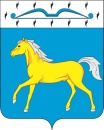 РОССИЙСКАЯ ФЕДЕРАЦИЯКРАСНОЯРСКИЙ КРАЙМИНУСИНСКИЙ РАЙОНПРИХОЛМСКИЙ СЕЛЬСКИЙ СОВЕТ ДЕПУТАТОВР Е Ш Е Н И Е23.05.2022                             п. Прихолмье                                   № 84-рсО внесении изменений в Устав Прихолмского сельсовета Минусинского района Красноярского краяВ целях приведения Устава Прихолмского сельсовета Минусинского района Красноярского края в соответствие с требованиями федерального и краевого законодательства, Федерального закона от 06.10.2003 № 131-ФЗ «Об общих принципах организации местного самоуправления в Российской Федерации», руководствуясь статьёй 66 Устава Прихолмского сельсовета Минусинского района Красноярского края, Прихолмский сельский Совет депутатов РЕШИЛ:1. Внести в Устав Прихолмского сельсовета Минусинского района Красноярского края следующие изменения и дополнения:1.1. в статье 8:- в подпункте 15 пункта 1:слова «, городском наземном электрическом транспорте» исключить;1.2. в статье 68:- в пункте 5:слова «приостановлено до 01.01.2021 г. в соответствии с Законом Красноярского края от 31.10.2019 № 8-3238» заменить словами «приостановлено до 01.01.2024 г. в соответствии с Законом Красноярского края от 23.12.2021 № 2-358». 2. Контроль за исполнением настоящего Решения возложить на главу Прихолмского сельсовета Смирнова Артема Викторовича.3. Глава Прихолмского сельсовета обязан опубликовать (обнародовать) зарегистрированное настоящее решение о внесении изменений в Устав Прихолмского сельсовета Минусинского района Красноярского края в течение семи дней со дня поступления из Управления Министерства юстиции Российской Федерации по Красноярскому краю уведомления о включении сведений о настоящем решении о внесении изменений в Устав Прихолмского сельсовета в государственный реестр уставов муниципальных образований Красноярского края, предусмотренного частью 6 статьи 4 Федерального закона от 21 июля 2005 года № 97-ФЗ «О государственной регистрации уставов муниципальных образований».4. Настоящее Решение подлежит официальному опубликованию (обнародованию) после его государственной регистрации и вступает в силу в день, следующий за днем официального опубликования (обнародования) в официальном печатном издании «Прихолмские вести».Председатель сельского Совета депутатов                                    Ю.В. ГусеваГлава Прихолмского сельсовета                                                      А.В. Смирнов